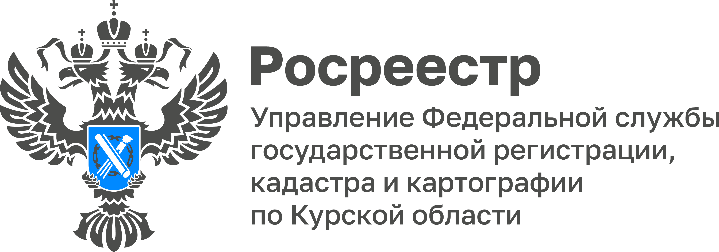 21.09.2022Курский Росреестр оформил более 3 000 электронных ипотек по проекту «Ипотека за 1 день»Всего с начала действия проекта «Ипотека за 1 день» зарегистрировано 3 221 электронная ипотека, что составляет около 70% от общего числа поступивших в электронном виде заявлений. «Проект оформления электронных ипотечных сделок стартовал в Курской области в августе 2021 года.  Востребованность относительно нового проекта связана со скоростью предоставления услуги. Курский Росреестр оформляет электронную ипотеку менее чем за 24 часа.  Причем, заявителю не нужно тратить время на поход в МФЦ. Все необходимые документы за него подаст банк», - отметил замруководителя Управления Росреестра по Курской области Александр Емельянов.Успешная реализация проекта «Ипотека за 1 день» невозможна без участия кредитных организаций.«Мы развиваем современные сервисы, которые не только повышают удобство, но и значительно сокращают временные затраты наших клиентов. Благодаря сотрудничеству с Управлением Росреестра по Курской области ипотека оформляется всего за 1 день. После посещения банка заявитель может заехать в новое жилье уже на следующей день», - подчеркнул управляющий Курским отделением Сбербанка Константин Долонин.